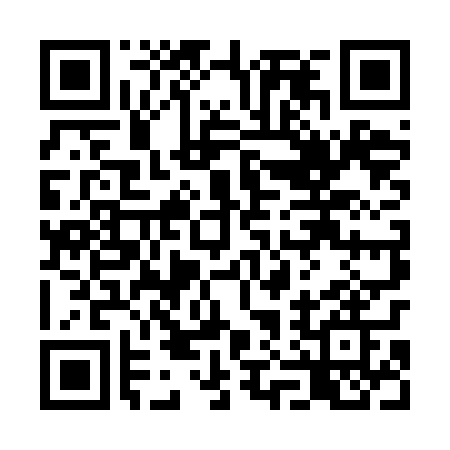 Prayer times for Jastrzabka-Zagorze, PolandWed 1 May 2024 - Fri 31 May 2024High Latitude Method: Angle Based RulePrayer Calculation Method: Muslim World LeagueAsar Calculation Method: HanafiPrayer times provided by https://www.salahtimes.comDateDayFajrSunriseDhuhrAsrMaghribIsha1Wed2:205:0112:325:418:0410:352Thu2:194:5912:325:428:0610:373Fri2:184:5712:325:438:0810:384Sat2:174:5512:325:448:0910:385Sun2:164:5312:325:458:1110:396Mon2:164:5112:325:468:1310:407Tue2:154:4912:315:478:1510:408Wed2:144:4712:315:488:1610:419Thu2:134:4612:315:498:1810:4210Fri2:134:4412:315:508:2010:4311Sat2:124:4212:315:518:2110:4312Sun2:114:4012:315:528:2310:4413Mon2:104:3912:315:538:2510:4514Tue2:104:3712:315:548:2610:4515Wed2:094:3512:315:558:2810:4616Thu2:094:3412:315:568:3010:4717Fri2:084:3212:315:578:3110:4718Sat2:074:3112:315:588:3310:4819Sun2:074:2912:315:598:3410:4920Mon2:064:2812:316:008:3610:5021Tue2:064:2712:326:018:3710:5022Wed2:054:2512:326:018:3910:5123Thu2:054:2412:326:028:4010:5224Fri2:044:2312:326:038:4210:5225Sat2:044:2212:326:048:4310:5326Sun2:044:2012:326:058:4410:5427Mon2:034:1912:326:068:4610:5428Tue2:034:1812:326:068:4710:5529Wed2:024:1712:326:078:4810:5530Thu2:024:1612:336:088:4910:5631Fri2:024:1512:336:098:5110:57